北京市地方标准DB 11/T XXXX—XXXX建设项目环境影响评价技术指南 汽车维修Technical guidelines for environmental impact assessment —Vehicle maintenance and repair industry     XXXX - XX - XX发布XXXX - XX - XX实施北京市市场监督管理局  发布目次前言	II引言	III1  范围	12  规范性引用文件	13  术语和定义	14  一般规定	25  技术要点	26  编制要求	6附录A（资料性）  工程组成情况附表	7附录B（规范性）  建设项目内容相关附表	8附录C（资料性）  汽车维修流程及产排污节点附图	12附录D（资料性）  各环节主要污染物参考表	13附录E（规范性）  污染源源强核算相关附表	17附录F（资料性）  源强核算方法（以挥发性有机物为例）	20参考文献	23前言本文件按照GB/T 1.1—2020《标准化工作导则  第1部分：标准化文件的结构和起草规则》的规定起草。本文件由北京市生态环境局提出并归口。本文件由北京市生态环境局组织实施。本文件起草单位：北京市生态环境评估与投诉中心，北京市生态环境保护科学研究院。本文件主要起草人：引言为贯彻《中华人民共和国环境保护法》《中华人民共和国环境影响评价法》《建设项目环境保护管理条例》，规范和指导汽车维修建设项目环境影响评价工作，制定本标准。范围本文件给出了汽车维修建设项目环境影响评价的一般规定、技术要点和编制要求。 本文件适用于汽车维修企业建设项目环境影响评价，可指导环境影响技术评估和环境影响评价管理工作。规范性引用文件GB 18597 危险废物贮存污染控制标准 GB 26877 汽车维修业水污染物排放标准 GB 37822  挥发性有机物无组织排放控制标准GB/T 38597 低挥发性有机化合物含量涂料产品技术要求HJ 2.1 建设项目环境影响评价技术导则 总纲 HJ 2.2 环境影响评价技术导则 大气环境HJ 2.3 环境影响评价技术导则 地表水环境HJ 2.4 环境影响评价技术导则 声环境HJ 19 环境影响评价技术导则 生态影响HJ 169 建设项目环境风险评价技术导则HJ 610 环境影响评价技术导则 地下水环境HJ 819 排污单位自行监测技术指南 总则HJ 884 污染源源强核算技术指南 准则HJ 942 排污许可证申请与核发技术规范 总则HJ 944 排污单位环境管理台账及排污许可证执行报告技术规范DB11/ 307 水污染物综合排放标准DB11/ 501 大气污染物综合排放标准 DB11/ 1195 固定污染源监测点位设置技术规范DB11/ 1228 汽车维修业大气污染物排放标准DB11/T 1426 汽车维修业污染防治技术规范DB11/ 1488 餐饮业大气污染物排放标准术语和定义
喷烤漆房 spray booths可以加热空气介质，并在其中进行喷漆、烘烤作业的装置。[来源：DB11/ 1228-2015，定义3.2]
涂料coating material可以加热空气介质，并在其中进行喷漆、烘烤作业的装置。[来源：DB11/ 1228-2015，定义3.2]
即用状态 ready for use原料产品调配好即可用于生产的状态。[来源：DB11/ 1228，定义3.8]一般规定环境影响评价工作分类应符合《建设项目环境影响评价分类管理名录》及北京市相关细化规定的要求。应依据《建设项目环境影响报告表编制技术指南（污染影响类）（试行）》，以及HJ 2.1、HJ 2.2、HJ 2.3、HJ 2.4 、HJ 19、HJ 169、HJ 610等标准的相关规定，确定工作任务、工作程序、评价标准、评价等级、评价范围、评价方法、环境保护目标等。建设项目应符合“三线一单”生态环境分区管控、生态环境保护规划要求。建设项目所在区域如已开展规划环境影响评价，应说明其与规划环评及审查意见的相符性；建设项目环境影响评价若简化，应说明依据和理由。技术要点环境影响因素识别与评价因子筛选环境影响因素识别按照HJ 2.1的规定筛选评价因子，根据车辆诊断、机电维修、钣金处理、调漆及喷烤漆、车辆调试等维修工序，重点识别以下污染因子：废气：苯、苯乙烯、苯系物、非甲烷总烃、铅及其化合物、颗粒物、氮氧化物、二氧化硫等；废水：pH、悬浮物、化学需氧量、五日生化需氧量、石油类、阴离子表面活性剂、氨氮、总氮、总磷、苯系物等； 固体废物：废有机溶剂与含有机溶剂废物，废矿物油与含矿物油废物，染料、涂料废物，含汞废物，含铅废物，石棉废物，其他废物和废催化剂等危险废物；包括但不局限于GB 26877、GB 37822、DB11/ 307、DB11/ 501、DB11/ 1228、DB11/ 1488等标准中限制排放的其他污染物。建设项目工程分析建设项目概况建设内容按照HJ 2.1的规定给出项目概况，并应遵守以下要求：参考附录A给出维修车型、主要维修内容及相应维修设备等工程组成；按照附录B的表B.1给出用地面积、建筑规模、经营规模、工程投资等主要技术指标；按照表B.2给出主体工程、辅助工程、公用工程、环保工程等主要建设内容；改建、扩建项目应说明与现有工程的依托关系，分析阐明现有工程环境保护措施及处理效果、污染物排放及达标情况，核算现有工程污染物实际排放总量；给出现有工程履行环境影响评价、竣工环境保护验收、排污许可手续等情况，明确与建设项目有关的主要环境问题并提出整改措施。平面布置按照HJ 2.1的规定给出平面布置图，并应遵守以下要求：给出营业面积范围内主体工程、辅助工程、公用工程、环保工程等功能区平面布置，明确接待室、生产厂房（车辆诊断车间、机电维修车间、钣金处理车间、调漆室及喷烤漆房、车辆调试车间、车辆清洗车间）和停车场、物料库、危险废物贮存场所等工程的位置；给出废气、废水等收集路径及排放口的位置分布；机电维修车间、钣金处理车间等主要噪声排放源的位置分布；主要生产设备和原辅料按照HJ 2.1的规定给出主要生产设备和原辅料、燃料相关信息，并应遵守以下要求：参考附录A，按照附录B的表B.3，分别给出车辆诊断、机电维修、钣金处理、调漆及喷烤漆、车辆调试、车辆清洗等环节主要设备情况；按照附录B的表B.4，重点给出涂料、稀释剂、固化剂和清洗剂等原辅料的主要成分（包括挥发性有机物占比等）、年使用量、最大存储能力等情况。影响因素分析按照HJ 2.1的规定开展污染影响因素分析，并应遵守以下要求：参考附录C的图C.1，简述维修工序和产排污环节，绘制流程图、标注产排污节点，并进行分类编号；按照汽车维修内容及主要设备和原辅料、燃料使用情况，参考附录D的表D.1、表D.2、表D.3，分析给出环境影响产排污情况；按照DB11/ 1228分析即用状态涂料中挥发性有机物含量限值；涉及《有毒有害大气污染物名录》中的污染物应明确其来源、转移途径和流向；给出生产废水、生活用水量及污水排放量，重点分析不同车型的车辆清洗用水量、污水产生量与排放量，以及水循环利用情况；开展水平衡分析，绘制水平衡图。污染源源强核算产排污分析对主体工程、公用工程、辅助工程及环保工程分别开展产排污分析。主要产排污环节及污染物可参考附录C、附录D。重点分析以下情况：车辆诊断、机电维修、钣金处理、调漆及喷烤漆、车辆调试等产排污环节及稀释剂和固化剂贮存、餐饮油烟等其他场所产生的废气；机电维修、调漆及喷烤漆等产排污环节及车辆清洗、接待室、住宿、餐饮等其他场所产生的废水；机电维修、钣金处理、调漆及喷烤漆等产排污环节及其他场所产生的危险废物。污染源源强核算按HJ 884核算废气、废水、噪声、固体废物的污染源源强。核算方法可采用物料衡算法、类比法、实测法、产污系数法、排污系数法等，其中物料衡算法和排污系数法可参考附录F，重点说明核算过程：新建、改建和扩建工程污染源源强核算优先选用类比法、物料衡算法或排污系数法；采用类比法的，应从维修车型、原辅料使用情况、维修工序和规模等方面分析可类比性；现有工程应优先采用实测法；已取得排污许可证的，应将排污许可证及其执行报告作为现有工程回顾性评价和污染源源强核算的主要依据；按照附录E，列表给出污染源源强核算结果。环境现状调查与评价根据行业特点、可能产生的环境影响和区域环境特征，识别现状调查与评价的重点环境要素、环境保护目标。依据《建设项目环境影响报告表编制技术指南（污染影响类）（试行）》，以及HJ 2.2、HJ 2.3、HJ 2.4、HJ 19、HJ 610等标准的相关规定，开展大气、地表水、声、生态环境、地下水质量现状调查与评价。主要环境影响和保护措施主要环境影响主要环境影响预测与评价应遵守以下要求：根据行业特点、规模、环境敏感程度、影响特征等，重点预测运营期的环境影响；依据《建设项目环境影响报告表编制技术指南（污染影响类）（试行）》，以及HJ 2.2、HJ 2.3、HJ 2.4、HJ 19、HJ 169、HJ 610等标准的相关规定，开展大气、地表水、声、生态、环境风险、地下水影响预测与评价；危险废物环境影响评价按照《建设项目危险废物环境影响评价指南》执行。主要环境保护措施一般要求主要环境保护措施及其可行性论证应遵守以下要求：按照HJ 2.1的规定，重点说明拟采取的废气、废水、噪声、固体废物等污染防治措施和生态保护措施、环境风险防范措施，包括工程措施和管理措施；对拟采取的污染防治措施，与GB 26877、DB11/ 1228、DB11/T 1426中所列污染防治技术进行对比分析，论证防治措施的技术可行性、稳定达标排放的可靠性等；采用相关标准中未明确规定为可行技术的，应简要分析其可行性。废气防治措施给出各类废气的主要收集方式及效率，处理工艺、处理能力、去除效率和运行管理要求，重点论证以下废气的防治措施：打腻子、调漆及喷烤漆产生的挥发性有机废气；切割、磨抛等含颗粒物废气；焊接烟气中铅及其化合物等有毒有害废气；喷烤漆房配套加热炉燃烧废气；按照DB11/ 1228的规定给出原辅料的贮存、调配、使用过程，以及废弃有机溶剂、吸附剂等贮存过程产生的挥发性有机废气防治措施；给出非原位再生吸附处理措施的吸附剂使用量。废水防治措施给出各类废水的主要收集方式、处理工艺、处理能力、去除效率和运行管理要求，重点论证以下废水的防治措施：零部件清洗废水；（湿法）漆雾预处理废水；车辆清洗废水；接待室、住宿和食堂等生活污水；给出汽车清洗废水循环利用率。噪声防治措施给出各类噪声污染源的特点（包括但不局限于类型、持续时间等）、防治措施和隔声降噪效果，分析厂界噪声和环境保护目标达标情况。固体废物防治措施给出固体废物的性质、分类和产生量，明确收集、贮存和处置利用方案。按GB 18597的规定，给出贮存场所的规模、位置、管理制度要求，重点分析废弃有机溶剂、吸附剂等收集、贮存方案。地下水环境保护措施按照HJ 610的规定，论证源头控制、分区防控和污染监控措施的可行性。重点分析论证以下内容：按照HJ 610的规定，明确污水处理设施、水循环利用设施等区域的防渗措施，分析防渗措施可行性； 按照GB 18597的规定，给出危险化学品库、危险废物贮存场所等处防渗措施及其渗透系数等关键参数，分析防渗措施可行性。环境风险防范措施按照HJ 169的规定，分析环境风险防范措施的可控性。给出危险废物贮存、泄漏、扩散的防范措施，明确环境风险应急预案的要求。环境管理与监测计划依据《建设项目环境影响报告表编制技术指南（污染影响类）（试行）》和 HJ 2.1的规定，给出环境管理和环境监测的要求，重点给出污染物排放及环境保护措施监督检查清单，明确污染物排放的管理要求。按照HJ 942的规定，给出主要排放口和一般排放口的数量、位置，以及每个排放口的污染物种类、允许排放浓度、排放量、排放方式和去向等。按照HJ 819的规定，给出自行监测方案；按DB11/ 1195的规定提出监测点位设置要求。按照HJ 944的规定，给出环境管理台账记录要求，给出日常环境管理制度、组织机构等，明确各项环境保护设施和措施的建设、运行及维护保障计划。环境影响评价结论从生态环境保护角度，明确建设项目环境影响可行或不可行的结论。编制要求依据《建设项目环境影响报告表编制技术指南（污染影响类）（试行）》和HJ 2.1的规定进行编制，反映环境影响评价的全部工作成果，突出工程分析、环境保护措施及其可行性论证等重点内容。环境影响评价文件中的图件包括但不局限于地理位置图、厂区平面布置图、环境保护目标分布图、评价范围图、分区防渗图、水平衡图、监测点位置图等，附图中应标明指北针、图例及比例尺等相关图件信息。环境影响评价文件应给出建设项目污染物排放量汇总表中各项数据的核算依据，分析主要污染物排放总量替代来源及其可靠性。
（资料性）
工程组成情况附表工程组成情况见表A.1。工程组成情况
（规范性）
建设项目内容相关附表主要技术指标应符合表B.1，主要建设内容应符合表B.2，主要设备情况应符合表B.3，主要原辅料、燃料情况应符合表B.4。主要技术指标主要建筑内容主要设备情况表主要原辅料、燃料情况表
（资料性）
汽车维修流程及产排污节点附图汽车维修流程及产排污节点示例见图C.1。汽车维修流程及产排污节点示例图
（资料性）
各环节主要污染物参考表废气产排污环节及主要污染物见表D.1，废水产排污环节及主要污染物见表D.2，主要危险废物产排污环节及类别见表D.3。废气主要污染物废水主要污染物主要危险废物
（规范性）
污染源源强核算相关附表废气污染源源强核算应符合表E.1，废水污染源源强核算应符合表E.2，噪声污染源源强核算应符合表E.3，固体废物污染源源强核算应符合表E.4。废气污染源源强核算结果及相关参数表表中污染物浓度值为参考值废水污染源源强核算结果及相关参数表噪声污染源源强核算结果及相关参数表固体废物污染源源强核算结果及相关参数表
（资料性）
源强核算方法（以挥发性有机物为例）挥发性有机物源强核算可参照F.1，F.2。物料衡算法按照式（F.1）进行核算。		(F.)式中：E ——总排放量；E1——有组织排放量；E2——无组织排放量。有组织排放量E1和无组织排放量E2采用式（F.2）（F.3）（F.4）计算。		(F.)		(F.)		(F.)式中：I  ——挥发性有机物使用量；O1——净化设备处理后排放的挥发性有机物量；O2——逸散至大气中的挥发性有机物量；O3——留在产品中的挥发性有机物量；O4——废水中的挥发性有机物量；O5——治理设备中吸附及破坏的挥发性有机物量；O6——固体废物中的挥发性有机物量；O7——回收再利用的挥发性有机物量。挥发性有机物物料衡算法示意图排污系数法按照式（F.5）进行核算。		(F.5)式中：E排放——项目挥发性有机物排放量，千克/年；E使用——项目所有使用含挥发性有机物原辅材料中挥发性有机物量之和，千克/年；E去除——项目污染控制措施挥发性有机物去除量，千克/年。项目所有使用含挥发性有机物原辅材料中挥发性有机物量，按照式（F.6）进行核算。		(F.6)式中： ——挥发性有机物原辅材料i的投用量，千克/年；——挥发性有机物原辅材料i中挥发性有机物质量百分含量，%；WFi取值优先序为：（1）采用CMA检测报告中的挥发性有机物含量数值。（2）采用化学品安全技术说明书文件中的挥发性有机物含量数值。项目污染控制措施挥发性有机物去除量，按照式（F.7）进行核算。		(F.7)式中：——进入第i套治理设施的挥发性有机物投入量占总投入量的比例，%；——通往第i套治理设施的废气收集系统废气收集效率，%，参照表F.1；——第i套治理设施的去除效率（以非甲烷总烃作为测算依据），%；有检测数据按照式(F.8)计算。若无检测数据参照表F.1和表F.2。		(F.8)式中：C进口，i——第i套治理设施进口非甲烷总烃浓度，mg/m3；C出口，i——第i套治理设施出口非甲烷总烃浓度，mg/m3；Q进口，i——第i套治理设施进口风量，m3/h；Q出口，i——第i套治理设施出口风量，m3/h。收集装置效率表治理设施去除效率表参考文献[1]	生态环境部.建设项目环境影响评价分类管理名录（2021年版）:部令 第16号[A/OL].(2020-11-30).https://www.mee.gov.cn/xxgk2018/xxgk/xxgk02/202012/t20201202_811053.html.[2] 北京市生态环境局.北京市生态环境局关于发布《〈建设项目环境影响评价分类管理名录〉北京市实施细化规定（2022年本）》的通告: 通告〔2022〕4号[A/OL].(2022-03-04). http://sthjj.beijing.gov.cn/bjhrb/index/xxgk69/zfxxgk43/fdzdgknr2/zcfb/shbjgfxwj/21244727/index.html.[3]	生态环境部办公厅.关于印发《建设项目环境影响报告表》内容、格式及编制技术指南的通知:环办环评（2020）33号[A/OL].(2020-12-24). https://www.mee.gov.cn/xxgk2018/xxgk/xxgk05/202101/t20210104_815870.html. [4]中华人民共和国生态环境部 中华人民共和国国家卫生健康委员会.关于发布《有毒有害大气污染物名录（2018年）》的公告》:公告 2019年 第4号[A/OL].(2019-01-25). https://www.mee.gov.cn/xxgk2018/xxgk/xxgk01/201901/t20190131_691779.html.[5]环境保护部.关于发布《建设项目危险废物环境影响评价指南》的公告》:公告 2017年 第43号[A/OL].(2017-09-01). https://www.mee.gov.cn/gkml/hbb/bgg/201709/t20170913_421401.htm.ICS  CCS  点击此处添加CCS号 11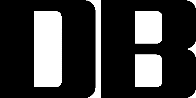 维修车型主要维修内容主要维修流程主要维修设备小型客车；大、中型客车；小型货车；大型货车为汽车提供上油、充气、打蜡、抛光、喷漆、清洗、换零配件、出售零部件等服务，以及大型车辆装备修理与维护车辆诊断汽车故障电脑诊断仪、汽车空调冷媒回收净化加注设备、冷却系统测试仪、机油压力测试仪、气缸压力测试仪、喷油量测试仪、尾气分析仪或不透明烟度计、电路检测设备、蓄电池检测设备等小型客车；大、中型客车；小型货车；大型货车为汽车提供上油、充气、打蜡、抛光、喷漆、清洗、换零配件、出售零部件等服务，以及大型车辆装备修理与维护机电维修发动机等总成吊装设备、发动机解体清洗设备、喷油器清洗设备、不解体油路清洗设备、废油收集设备、变速箱油加注设备、脂类加注设备等小型客车；大、中型客车；小型货车；大型货车为汽车提供上油、充气、打蜡、抛光、喷漆、清洗、换零配件、出售零部件等服务，以及大型车辆装备修理与维护钣金处理车身整形校正设备底盘测量设备、车身整形修复设备、焊接设备、板件切割设备、打磨设备、除尘除垢设备、抛光设备等小型客车；大、中型客车；小型货车；大型货车为汽车提供上油、充气、打蜡、抛光、喷漆、清洗、换零配件、出售零部件等服务，以及大型车辆装备修理与维护调漆及喷烤漆喷烤漆房、调漆设备、无尘干磨设备、喷枪、电烤灯、洗枪及溶剂收集设备等小型客车；大、中型客车；小型货车；大型货车为汽车提供上油、充气、打蜡、抛光、喷漆、清洗、换零配件、出售零部件等服务，以及大型车辆装备修理与维护车辆调试车用制动力侧滑及悬架检测设备；汽车前照灯检测设备、喷油泵试验设备等小型客车；大、中型客车；小型货车；大型货车为汽车提供上油、充气、打蜡、抛光、喷漆、清洗、换零配件、出售零部件等服务，以及大型车辆装备修理与维护车辆清洗汽车外部清洗设备、循环水回用设备等类别序号项目指标单位用地面积1规划总占地面积m2用地面积1.1代征绿化用地面积m2用地面积1.2规划建设用地面积m2用地面积…………m2建筑规模2总建筑面积m2建筑规模2.1地上建筑面积m2建筑规模2.2地下建筑面积m2建筑规模3建筑控制高度m建筑规模…………经营规模4营业面积m2经营规模4.1接待室面积m2经营规模4.2生产厂房面积m2经营规模4.2.1车辆诊断车间面积m2经营规模4.2.2机电维修车间面积m2经营规模4.2.3钣金处理车间面积m2经营规模4.2.4调漆室及喷烤漆房面积m2经营规模4.2.5车辆调试车间面积m2经营规模4.2.6车辆清洗车间面积m2经营规模5停车场面积及停车位数量m2/个经营规模6年（日）工作时间天（小时）经营规模7年承修数量按照车型分别给出辆经营规模8年喷烤漆数量按照车型分别给出辆经营规模9年洗车数量按照车型分别给出辆经营规模…………工程投资10工程总投资万元工程投资11环保投资万元类别序号名称名称建设内容备注主体工程1接待室接待室说明具体位置、主要功能等1.明确各类工程的新建、改建、扩建情况；2.如有依托工程，应说明其合规性、依托可行性、稳定运行及污染物排放等情况。主体工程2生产厂房车辆诊断车间分别说明具体位置、工位设置情况，以及主要工艺流程、维修设备等1.明确各类工程的新建、改建、扩建情况；2.如有依托工程，应说明其合规性、依托可行性、稳定运行及污染物排放等情况。主体工程2生产厂房机电维修车间分别说明具体位置、工位设置情况，以及主要工艺流程、维修设备等1.明确各类工程的新建、改建、扩建情况；2.如有依托工程，应说明其合规性、依托可行性、稳定运行及污染物排放等情况。主体工程2生产厂房钣金处理车间分别说明具体位置、工位设置情况，以及主要工艺流程、维修设备等1.明确各类工程的新建、改建、扩建情况；2.如有依托工程，应说明其合规性、依托可行性、稳定运行及污染物排放等情况。主体工程2生产厂房调漆室及喷烤漆房分别说明具体位置、工位设置情况，以及主要工艺流程、维修设备等1.明确各类工程的新建、改建、扩建情况；2.如有依托工程，应说明其合规性、依托可行性、稳定运行及污染物排放等情况。主体工程2生产厂房车辆调试车间分别说明具体位置、工位设置情况，以及主要工艺流程、维修设备等1.明确各类工程的新建、改建、扩建情况；2.如有依托工程，应说明其合规性、依托可行性、稳定运行及污染物排放等情况。主体工程2生产厂房车辆清洗车间说明具体位置、地面硬化情况、水循环处理设施等1.明确各类工程的新建、改建、扩建情况；2.如有依托工程，应说明其合规性、依托可行性、稳定运行及污染物排放等情况。主体工程3停车场停车场说明停车场用地类型、车位数量，地面硬化情况等1.明确各类工程的新建、改建、扩建情况；2.如有依托工程，应说明其合规性、依托可行性、稳定运行及污染物排放等情况。辅助工程1物料库物料库重点说明具体位置、规模，以及油品、涂料、溶剂等物料的分区存放情况等1.明确各类工程的新建、改建、扩建情况；2.如有依托工程，应说明其合规性、依托可行性、稳定运行及污染物排放等情况。辅助工程2食堂食堂说明建设地点、规模，日用餐人数、灶头数量等1.明确各类工程的新建、改建、扩建情况；2.如有依托工程，应说明其合规性、依托可行性、稳定运行及污染物排放等情况。辅助工程3宿舍宿舍说明建设地点、规模，住宿人数等1.明确各类工程的新建、改建、扩建情况；2.如有依托工程，应说明其合规性、依托可行性、稳定运行及污染物排放等情况。辅助工程……………………1.明确各类工程的新建、改建、扩建情况；2.如有依托工程，应说明其合规性、依托可行性、稳定运行及污染物排放等情况。公用工程1给水给水说明生活、生产所需新鲜水或再生水来源，以及循环用水水量等1.明确各类工程的新建、改建、扩建情况；2.如有依托工程，应说明其合规性、依托可行性、稳定运行及污染物排放等情况。公用工程2排水排水分别说明生活污水、生产废水收集方式、处理方案、排放量等1.明确各类工程的新建、改建、扩建情况；2.如有依托工程，应说明其合规性、依托可行性、稳定运行及污染物排放等情况。公用工程3供热（暖）供热（暖）说明项目供热（暖）方式1.明确各类工程的新建、改建、扩建情况；2.如有依托工程，应说明其合规性、依托可行性、稳定运行及污染物排放等情况。公用工程4供电供电说明供电来源、年用电量等1.明确各类工程的新建、改建、扩建情况；2.如有依托工程，应说明其合规性、依托可行性、稳定运行及污染物排放等情况。公用工程5供气供气说明天然气来源、年用气量等1.明确各类工程的新建、改建、扩建情况；2.如有依托工程，应说明其合规性、依托可行性、稳定运行及污染物排放等情况。公用工程……………………1.明确各类工程的新建、改建、扩建情况；2.如有依托工程，应说明其合规性、依托可行性、稳定运行及污染物排放等情况。环保工程1废气治理设施废气治理设施列项说明生产厂房、食堂等处废气治理设施的主要工艺、处理能力和排放口位置等1.明确各类工程的新建、改建、扩建情况；2.如有依托工程，应说明其合规性、依托可行性、稳定运行及污染物排放等情况。环保工程2废水治理设施废水治理设施分别说明生产废水、生活污水治理设施的主要工艺、处理能力和排放口位置等1.明确各类工程的新建、改建、扩建情况；2.如有依托工程，应说明其合规性、依托可行性、稳定运行及污染物排放等情况。环保工程3噪声防治措施噪声防治措施说明隔声降噪措施的具体内容1.明确各类工程的新建、改建、扩建情况；2.如有依托工程，应说明其合规性、依托可行性、稳定运行及污染物排放等情况。环保工程4固体废物防治措施固体废物防治措施说明各类固体废物贮存场所的建设地点、规模及处理、处置利用方案等1.明确各类工程的新建、改建、扩建情况；2.如有依托工程，应说明其合规性、依托可行性、稳定运行及污染物排放等情况。环保工程……………………1.明确各类工程的新建、改建、扩建情况；2.如有依托工程，应说明其合规性、依托可行性、稳定运行及污染物排放等情况。序号设备名称数量和规格用途产排污特点备注一、车辆诊断一、车辆诊断一、车辆诊断一、车辆诊断一、车辆诊断一、车辆诊断1填写通用或规范名称填写设备数量、型号，主要技术参数填写设备工作方式，主要维修内容填写设备使用过程中污染物产生情况明确各类设备的新增、依托情况………………………………二、机电维修二、机电维修二、机电维修二、机电维修二、机电维修二、机电维修1填写通用或规范名称填写设备数量、型号，主要技术参数填写设备工作方式，主要维修内容填写设备使用过程中污染物产生情况明确各类设备的新增、依托情况………………………………三、钣金处理三、钣金处理三、钣金处理三、钣金处理三、钣金处理三、钣金处理1填写通用或规范名称填写设备数量、型号，主要技术参数填写设备工作方式，主要维修内容填写设备使用过程中污染物产生情况明确各类设备的新增、依托情况………………………………四、调漆及喷烤漆四、调漆及喷烤漆四、调漆及喷烤漆四、调漆及喷烤漆四、调漆及喷烤漆四、调漆及喷烤漆1填写通用或规范名称填写设备数量、型号，主要技术参数填写设备工作方式，主要维修内容填写设备使用过程中污染物产生情况明确各类设备的新增、依托情况………………………………五、车辆调试五、车辆调试五、车辆调试五、车辆调试五、车辆调试五、车辆调试1填写通用或规范名称填写设备数量、型号，主要技术参数填写设备工作方式，主要维修内容填写设备使用过程中污染物产生情况明确各类设备的新增、依托情况………………………………六、车辆清洗六、车辆清洗六、车辆清洗六、车辆清洗六、车辆清洗六、车辆清洗1填写通用或规范名称填写设备数量、型号，主要技术参数填写设备工作方式，主要维修内容填写设备使用过程中污染物产生情况明确各类设备的新增、依托情况………………………………七、环保工程七、环保工程七、环保工程七、环保工程七、环保工程七、环保工程1填写通用或规范名称填写设备数量、型号，主要技术参数填写设备主要工艺，处理污染物种类、效果等填写设备使用过程中污染物产生情况明确各类设备的新增、依托情况………………………………序号名称主要成分规格物态用途年使用量最大存储能力储存方式备注一、原辅料（包括车辆诊断、机电维修、钣金处理、调漆及喷烤漆等工序）一、原辅料（包括车辆诊断、机电维修、钣金处理、调漆及喷烤漆等工序）一、原辅料（包括车辆诊断、机电维修、钣金处理、调漆及喷烤漆等工序）一、原辅料（包括车辆诊断、机电维修、钣金处理、调漆及喷烤漆等工序）一、原辅料（包括车辆诊断、机电维修、钣金处理、调漆及喷烤漆等工序）一、原辅料（包括车辆诊断、机电维修、钣金处理、调漆及喷烤漆等工序）一、原辅料（包括车辆诊断、机电维修、钣金处理、调漆及喷烤漆等工序）一、原辅料（包括车辆诊断、机电维修、钣金处理、调漆及喷烤漆等工序）一、原辅料（包括车辆诊断、机电维修、钣金处理、调漆及喷烤漆等工序）一、原辅料（包括车辆诊断、机电维修、钣金处理、调漆及喷烤漆等工序）1填写通用或规范名称说明主要物质成分及占比，至少给出有毒有害物质占比说明物料规格说明固态、液态或气态；说明危险特性说明使用工序及作用说明年最大使用量（如回收应说明回收量）说明最大存储能力说明存储容器（场所）说明是否属于低挥发性有机化合物含量涂料产品a……………………………………………………二、燃料二、燃料二、燃料二、燃料二、燃料二、燃料二、燃料二、燃料二、燃料二、燃料1填写燃料名称说明燃料组分说明规格说明固态、液态或气态说明用途说明年最大使用量（包括生产、生活）说明最大存储能力说明存储容器（场所）说明危险特性……………………………………………………a 按照GB/T 38597有关要求明确涂料产品类型a 按照GB/T 38597有关要求明确涂料产品类型a 按照GB/T 38597有关要求明确涂料产品类型a 按照GB/T 38597有关要求明确涂料产品类型a 按照GB/T 38597有关要求明确涂料产品类型a 按照GB/T 38597有关要求明确涂料产品类型a 按照GB/T 38597有关要求明确涂料产品类型a 按照GB/T 38597有关要求明确涂料产品类型a 按照GB/T 38597有关要求明确涂料产品类型a 按照GB/T 38597有关要求明确涂料产品类型产排污环节废气种类主要污染物车辆诊断汽车尾气一氧化碳、非甲烷总烃、氮氧化物等机电维修焊接烟气铅及其化合物、挥发性有机物、颗粒物等钣金处理切割废气颗粒物等钣金处理磨抛废气树脂尘（漆雾）、颗粒物等钣金处理焊接烟气铅及其化合物、挥发性有机物、颗粒物等调漆及喷烤漆喷烤漆废气苯、苯系物、非甲烷总烃等调漆及喷烤漆加热炉废气颗粒物、二氧化硫、氮氧化物等调漆及喷烤漆喷枪清洗废气苯、苯乙烯、非甲烷总烃等调漆及喷烤漆调漆废气苯、苯系物、非甲烷总烃等车辆调试汽车尾气一氧化碳、非甲烷总烃、氮氧化物等其他打腻子废气苯、苯乙烯、非甲烷总烃、颗粒物等其他稀释剂、固化剂等贮存废气苯、苯乙烯、非甲烷总烃、颗粒物等其他废弃有机溶剂、吸附剂等贮存废气苯、苯乙烯、非甲烷总烃、颗粒物等其他餐饮废气油烟、颗粒物、非甲烷总烃等其他污水处理、污泥干化或堆放废气氨、硫化氢、臭气浓度等产排污环节废水种类主要污染物机电维修零部件清洗废水pH、悬浮物、石油类、阴离子表面活性剂、总磷等调漆及喷烤漆（湿法）漆雾预处理废水悬浮物、石油类、苯系物等车辆清洗车辆清洗废水pH、悬浮物、石油类、阴离子表面活性剂、总磷等其他接待室、住宿等污水总磷、总氮、pH、化学需氧量、五日生化需氧量、悬浮物、氨氮等其他食堂含油废水动植物油等产排污环节废物类别废物代码机电维修HW06 废有机溶剂与含有机溶剂废物900-401-06（工业生产中作为清洗剂、萃取剂、溶剂或反应介质使用后废弃的四氯化碳、二氯甲烷、1,1-二氯乙烷、1,2-二氯乙烷、1,1,1-三氯乙烷、1,1,2-三氯乙烷、三氯乙烯、四氯乙烯，以及在使用前混合的含有一种或多种上述卤化溶剂的混合/调和溶剂）机电维修HW06 废有机溶剂与含有机溶剂废物900-402-06（工业生产中作为清洗剂、萃取剂、溶剂或反应介质使用后废弃的有机溶剂，包括苯、苯乙烯、丁醇、丙酮、正己烷、甲苯、邻二甲苯、间二甲苯、对二甲苯、1,2,4-三甲苯、乙苯、乙醇、异丙醇、乙醚、丙醚、乙酸甲酯、乙酸乙酯、乙酸丁酯、丙酸丁酯、苯酚，以及在使用前混合的含有一种或多种上述溶剂的混合/调和溶剂）机电维修HW06 废有机溶剂与含有机溶剂废物900-404-06（工业生产中作为清洗剂、萃取剂、溶剂或反应介质使用后废弃的其他列入《危险化学品目录》的有机溶剂，以及在使用前混合的含有一种或多种上述溶剂的混合/调和溶剂）机电维修HW08 废矿物油与含矿物油废物900-199-08（内燃机、汽车、轮船等集中拆解过程产生的废矿物油及油泥）机电维修HW08 废矿物油与含矿物油废物900-201-08（清洗金属零部件过程中产生的废弃煤油、柴油、汽油及其他由石油和煤炼制生产的溶剂油）机电维修HW08 废矿物油与含矿物油废物900-210-08（含油废水处理中隔油、气浮、沉淀等处理过程中产生的浮油、浮渣和污泥（不包括废水生化处理污泥））机电维修HW08 废矿物油与含矿物油废物900-214-08（车辆、轮船及其它机械维修过程中产生的废发动机油、制动器油、自动变速器油、齿轮油等废润滑油）机电维修HW08 废矿物油与含矿物油废物900-217-08（使用工业齿轮油进行机械设备润滑过程中产生的废润滑油）机电维修HW08 废矿物油与含矿物油废物900-218-08（液压设备维护、更换和拆解过程中产生的废液压油）机电维修HW08 废矿物油与含矿物油废物900-219-08（冷冻压缩设备维护、更换和拆解过程中产生的废冷冻机油）机电维修HW08 废矿物油与含矿物油废物900-221-08（废燃料油及燃料油储存过程中产生的油泥）机电维修HW08 废矿物油与含矿物油废物900-249-08（其他生产、销售、使用过程中产生的废矿物油及沾染矿物油的废弃包装物）机电维修HW29 含汞废物900-023-29（生产、销售及使用过程中产生的废含汞荧光灯管及其他废含汞电光源，及废弃含汞电光源处理处置过程中产生的废荧光粉、废活性炭和废水处理污泥）机电维修HW31 含铅废物900-052-31（废铅蓄电池及废铅蓄电池拆解过程中产生的废铅板、废铅膏和酸液）机电维修HW36 石棉废物900-032-36（含有隔膜、热绝缘体等石棉材料的设施保养拆换及车辆制动器衬片的更换产生的石棉废物）机电维修HW49 其他废物900-039-49（烟气、挥发性有机物治理过程（不包括餐饮行业油烟治理过程）产生的废活性炭，化学原料和化学制品脱色（不包括有机合成食品添加剂脱色）、除杂、净化过程产生的废活性炭（不包括900-405-06、772-005-18 、261-053-29 、265-002-29 、384-003-29、387-001-29 类废物））机电维修HW49 其他废物900-044-49（废弃的镉镍电池、荧光粉和阴极射线管）机电维修HW49 其他废物900-045-49（废电路板（包括已拆除或未拆除元器件的废弃电路板），及废电路板拆解过程产生的废弃CPU、显卡、声卡、内存、含电解液的电容器、含金等贵金属的连接件）机电维修HW50 废催化剂900-049-50（机动车和非道路移动机械尾气净化废催化剂）钣金处理HW08 废矿物油与含矿物油废物900-200-08（珩磨、研磨、打磨过程产生的废矿物油及油泥）钣金处理HW08 废矿物油与含矿物油废物900-209-08（金属、塑料的定型和物理机械表面处理过程中产生的废石蜡和润滑油）钣金处理HW08 废矿物油与含矿物油废物900-210-08（含油废水处理中隔油、气浮、沉淀等处理过程中产生的浮油、浮渣和污泥（不包括废水生化处理污泥））钣金处理HW08 废矿物油与含矿物油废物900-214-08（车辆、轮船及其它机械维修过程中产生的废发动机油、制动器油、自动变速器油、齿轮油等废润滑油）钣金处理HW08 废矿物油与含矿物油废物900-217-08（使用工业齿轮油进行机械设备润滑过程中产生的废润滑油）钣金处理HW08 废矿物油与含矿物油废物900-218-08（液压设备维护、更换和拆解过程中产生的废液压油）钣金处理HW08 废矿物油与含矿物油废物900-219-08（冷冻压缩设备维护、更换和拆解过程中产生的废冷冻机油）钣金处理HW08 废矿物油与含矿物油废物900-221-08（废燃料油及燃料油储存过程中产生的油泥）钣金处理HW08 废矿物油与含矿物油废物900-249-08（其他生产、销售、使用过程中产生的废矿物油及沾染矿物油的废弃包装物）调漆及喷烤漆HW12 染料、涂料废物900-250-12（使用有机溶剂、光漆进行光漆涂布、喷漆工艺过程中产生的废物）调漆及喷烤漆HW12 染料、涂料废物900-251-12（使用油漆（不包括水性漆）、有机溶剂进行阻挡层涂敷过程中产生的废物）调漆及喷烤漆HW12 染料、涂料废物900-252-12（使用油漆（不包括水性漆）、有机溶剂进行喷漆、上漆过程中产生的废物）调漆及喷烤漆HW12 染料、涂料废物900-255-12（使用各种颜料进行着色过程中产生的废颜料）调漆及喷烤漆HW12 染料、涂料废物900-256-12（使用酸、碱或有机溶剂清洗容器设备过程中剥离下的废油漆、废染料、废涂料）调漆及喷烤漆HW12 染料、涂料废物900-299-12（生产、销售及使用过程中产生的失效、变质、不合格、淘汰、伪劣的油墨、染料、颜料、油漆（不包括水性漆））调漆及喷烤漆HW49 其他废物900-039-49（烟气、挥发性有机物治理过程（不包括餐饮行业油烟治理过程）产生的废活性炭，化学原料和化学制品脱色（不包括有机合成食品添加剂脱色）、除杂、净化过程产生的废活性炭（不包括900-405-06、772-005-18 、261-053-29 、265-002-29 、384-003-29、387-001-29 类废物））其他HW06 废有机溶剂与含有机溶剂废物900-401-06（工业生产中作为清洗剂、萃取剂、溶剂或反应介质使用后废弃的四氯化碳、二氯甲烷、1,1-二氯乙烷、1,2-二氯乙烷、1,1,1-三氯乙烷、1,1,2-三氯乙烷、三氯乙烯、四氯乙烯，以及在使用前混合的含有一种或多种上述卤化溶剂的混合/调和溶剂）其他HW06 废有机溶剂与含有机溶剂废物900-402-06（工业生产中作为清洗剂、萃取剂、溶剂或反应介质使用后废弃的有机溶剂，包括苯、苯乙烯、丁醇、丙酮、正己烷、甲苯、邻二甲苯、间二甲苯、对二甲苯、1,2,4-三甲苯、乙苯、乙醇、异丙醇、乙醚、丙醚、乙酸甲酯、乙酸乙酯、乙酸丁酯、丙酸丁酯、苯酚，以及在使用前混合的含有一种或多种上述溶剂的混合/调和溶剂）其他HW06 废有机溶剂与含有机溶剂废物900-404-06（工业生产中作为清洗剂、萃取剂、溶剂或反应介质使用后废弃的其他列入《危险化学品目录》的有机溶剂，以及在使用前混合的含有一种或多种上述溶剂的混合/调和溶剂）其他HW49 其他废物900-039-49（烟气、挥发性有机物治理过程（不包括餐饮行业油烟治理过程）产生的废活性炭，化学原料和化学制品脱色（不包括有机合成食品添加剂脱色）、除杂、净化过程产生的废活性炭（不包括900-405-06、772-005-18 、261-053-29 、265-002-29 、384-003-29、387-001-29 类废物））其他HW29 含汞废物900-023-29（生产、销售及使用过程中产生的废含汞荧光灯管及其他废含汞电光源，及废弃含汞电光源处理处置过程中产生的废荧光粉、废活性炭和废水处理污泥）产排污环节污染物污染物污染物产生污染物产生污染物产生治理措施治理措施治理措施污染物排放污染物排放年排放时间h/a年排放量t/a产排污环节分类编号污染因子废气产生量m3/h污染物浓度mg/m3污染物产生量kg/h治理措施收集效率%处理效率%排放浓度mg/m3排放速率kg/h年排放时间h/a年排放量t/a车辆诊断G1非甲烷总烃车辆诊断……机电维修G2铅及其化合物机电维修……钣金处理G3颗粒物钣金处理……喷烤漆G4非甲烷总烃5-25喷烤漆G4苯0.07-1喷烤漆G4苯系物1.5-15喷烤漆G4……喷烤漆G5颗粒物喷烤漆G5氮氧化物喷烤漆G5……调漆G6非甲烷总烃1.5-5调漆G6苯0.01-0.1调漆G6苯系物0.2-2调漆G6…………产排污环节污染物污染物污染物产生污染物产生污染物产生治理措施治理措施治理措施污染物排放污染物排放年排放时间h/a年排放量t/a产排污环节分类编号污染因子废水产生量m3/d污染物浓度mg/L污染物产生量kg/d工艺处理效率%废水循环利用率%废水排放量m3/d排放浓度mg/L年排放时间h/a年排放量t/a机电维修W1石油类机电维修W1……调漆及喷烤漆W2苯系物≥70调漆及喷烤漆……车辆清洗W3石油类车辆清洗W3……接待室、住宿化学需氧量≥70接待室、住宿…………产排污环节产排污节点编号噪声源声源类型（频发、偶发等）噪声源强噪声源强降噪措施降噪措施噪声排放值噪声排放值年持续时间h/a产排污环节产排污节点编号噪声源声源类型（频发、偶发等）核算方法噪声值dB（A）措施降噪效果dB（A）核算方法噪声值年持续时间h/a钣金处理N1板件切割设备钣金处理N1……调漆及喷烤漆N2无尘干磨设备调漆及喷烤漆N2……………………固体废物分类产排污环节产排污节点编号废物类别产生情况产生情况自行处置利用量t/a委托处置利用量t/a最终去向固体废物分类产排污环节产排污节点编号废物类别核算方法产生量t/a自行处置利用量t/a委托处置利用量t/a最终去向危险废物机电维修S1HW06废有机溶剂与含有机溶剂废物危险废物调漆及喷烤漆…………一般工业固体废物…………生活垃圾……收集装置应用条件废气收集效率%通风柜通过抽风设施排入处理设施，且采用通风柜作为废气收集系统。70~80整体收集通过工作间内的整体抽风设施排入处理设施，无组织排放区域、人员、产品及物料进出口均处于负压操作状态，并设有压力监测器。85~95无集气设施无废气收集系统或抽风设备不运行的。0治理技术挥发性有机物去除效率%分子筛吸脱附+催化燃烧/蓄热燃烧90~98活性炭吸脱附+催化燃烧80~95活性炭吸附60~85UV光解10-30